Программа рассмотрена и Программа рассмотрена и утверждена на заседании Педагогического Совета  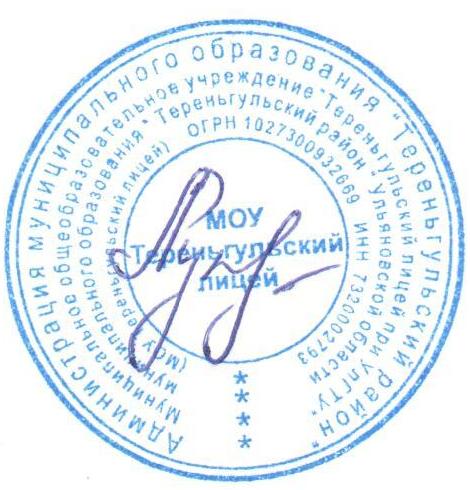 № 2 от 17 марта 2022 года Директор школы ________   Е.А.РукавишниковаСодержаниеПаспорт программы развитияВведениеПрограмма развития муниципального общеобразовательного учреждения «Тереньгульский лицей при УлГТУ» муниципального образования «Тереньгульский район» Ульяновской области на 2021-2025 годы  разработана в соответствии с целями реализации государственной образовательной политики Российской Федерации в области образования и является управленческим документом, определяющим перспективы и пути развития учреждения на среднесрочную перспективу. Программа определяет, с одной стороны, образовательные приоритеты и меры стратегической задачи текущего времени - модернизации образования, с другой - обеспечивает переход лицея в качественно иное состояние, максимально реализующее образовательный и гражданский потенциал непосредственных участников образовательного процесса (учеников, педагогических работников, родителей (законных представителей).Полное наименование: муниципальное общеобразовательное учреждение «Тереньгульский лицей при УлГТУ» муниципального образования «Тереньгульский район» Ульяновской областиКраткое наименование: МОУ Тереньгульский лицей.Организационно-правовая форма: учреждение.Лицей является бюджетным  учреждением, некоммерческой организацией.Лицей имеет филиал. Филиал муниципального  общеобразовательного учреждения «Тереньгульский лицей при УлГТУ» муниципального образования «Тереньгульский район» Ульяновской области «Тумкинская основная школа». Филиал не является юридическим лицом, действуют на основании Положения о Филиале, утвержденного директором лицея.Образовательное учреждение ведет свою историю с 1964 года, филиал – с 1989 года.Учредителем лицея является муниципальное образование «Тереньгульский район» Ульяновской области. Функции и полномочия Учредителя  осуществляет администрация муниципального образования «Тереньгульский район» Ульяновской области в лице муниципального учреждения  Отдел образования муниципального образования «Тереньгульский район» Ульяновской области.В своей деятельности МОУ Тереньгульский лицей руководствуется Конституцией Российской Федерации, Федеральным законом от 29.12.2012 № 273-ФЗ «Об образовании в Российской Федерации», иными нормативными правовыми актами Российской Федерации и Ульяновской области, муниципальными правовыми актами муниципального образования «Тереньгульский район» Ульяновской области, правилами и нормами охраны труда, техники безопасности и противопожарной защиты, государственными санитарно-эпидемиологическими правилами и нормами,  а  также Уставом и локальными правовыми актами Учреждения.      В наличии имеется полный пакет учредительных и регистрационных документов: - Устав, принятый на общем собрании трудового коллектива (протокол №3 от 23 июня 2017 года), утверждённый Администрацией муниципального образования МО «Тереньгульский район» (Постановление  № 304 от 12 июля 2017года), согласованный с Комитетом по управлению муниципальным имуществом и земельными отношениям муниципального образования «Тереньгульский район» 12.07.2017г.;- свидетельство о постановке на учёт юридического лица в налоговом органе по месту нахождения Инспекции Федеральной налоговой службы №2 по Ульяновской области, присвоен ИНН 7320002793, КПП 732001001, ОГРН 1027300932669;      - свидетельство о государственной регистрации предприятия Регистрационный номер 180140253 от 22.05.2001г.; - свидетельство о государственной аккредитации. Регистрационный номер  №3048 от 22.01.2018г. Серия 73А01 №0000972. Срок действия свидетельства до 25.12.2027г.;- лицензия №3260 от «21» декабря 2017 года, серия 73Л01, №0001804, выданная Министерством образования и науки  Ульяновской области, срок действия лицензии – бессрочный;- постановление Администрации муниципального образования «Тереньгульский район» «О базовой школе муниципального образования «Тереньгульский район»» от 12.09.2011 года №635. Лицей участвует в программе РИП по теме: «Готовность педагога к использованию мультимедиа как средства повышения эффективности обучения в средней общеобразовательной школе».В соответствии с Уставом лицей осуществляет образовательную деятельность в очной форме  в соответствии с уровнями общеобразовательных программ:    - дошкольное образование (филиал);- начальное общее образование (нормативный срок освоения - 4 года),- основное общее образование (нормативный срок - 5 лет),- среднее общее образование (нормативный срок освоения - 2 года), а также программами специальных (коррекционных) образовательных учреждений для учащихся с умственной отсталостью и задержкой психического развития, дополнительного образования и внеурочной деятельности. Проект  модели школы  разработан на основе возможностей лицея  и учитывает следующие факторы:демографический фактор;    повышение  конкурентноспособности школы; фактор новых требований государственного стандарта образования, предполагающий обновление содержания образования и освоение новых образовательных технологий;фактор социального заказа, предполагающего расширение предоставляемых образовательных услуг (разнообразие форм и направлений профессиональной ориентации и профильного обучения, индивидуализация обучения, интеграция детей с ограниченными возможностями здоровья  в образовательную систему школы, предоставление платных образовательных услуг);фактор требования государства к повышению качества образования;фактор социального заказа, предполагающий сохранение и укрепление здоровья  детей и безопасность их жизни;фактор повышения педагогической компетентности учителей школы в условиях подготовки к введению Профессионального стандарта педагога;фактор повышения эффективности управления школой.Указанные факторы позволяют сформулировать миссию школы.Миссия  школы  – предоставить учащимся с разным уровнем учебных возможностей и способностей (одаренным,  обучающимся  по общеобразовательным программам и по программам компенсирующего обучения)  возможность получить качественное образование на уровне их возможностей и способностей,  профильное обучение в соответствии с запросами учащихся и родителей (законных представителей), потребностями рынка труда, воспитать ученика физически здорового, ориентированного на главные духовно-нравственные ценности общества, обладающего активной гражданской позицией, способного к самоопределению и самореализации в современном мире.Приоритетная цель: создание открытого образовательного пространства, обеспечивающего формирование ключевых компетенций учащихся и их подготовку к профессиональной мобильности в быстро изменяющихся условиях, к деятельности в цифровой экономике.Основные векторы развития: Цифровизация образовательного пространстваПрофильность образовательного процессаВсесторонне развитие детей во внеурочной деятельности, дополнительном образовании.Создание инновационных элементов системы ранней профориентации и основ профессиональной подготовки.Общее описание и анализ текущего состояния лицеяПрограмма развития на 2016-2020 гг. реализована. Эффективно выполнялось государственное задание на оказание образовательных услуг в соответствии с требованиями законодательства с учётом образовательных запросов субъектов образовательной деятельности и лиц, заинтересованных в образовании в соответствии с требованиями законодательства. Были созданы условия для устойчивого развития образовательной организации в соответствии со стратегией развития российского образования и достижения нового качества образования с целью формирования конкурентоспособной, социально и профессионально мобильной личности. Достижение целей Программы развития реализовано посредством ряда взаимосвязанных проектов:«Талантливый учитель»«Талантливый ученик»«Талантливый родитель»Школа имеет лицензию на ведение образовательной деятельности по образовательным программам: начального общего образования (р.п. Тереньга, с. Тумкино); основного общего образования (р.п. Тереньга, с. Тумкино); среднего образования (р.п. Тереньга). Реализуются программы для детей с особыми образовательными потребностями: специальное (коррекционное) образование (1-9 классы). Ведется предпрофильная подготовка в 9-х классах и профильное обучение в 10-11 классах.   Предпрофильной подготовкой охвачено 100% учащихся 9 классов. В 2017-2018 учебном году учащиеся 10 класса обучались по программе физико-математического профиля, 11 класса – физико-химического профиля. В 2018-2019 учебном году - по программе физико-математического и химико-биологического профилей. В 2019-2020 учебном году  открыто два класса физико-математического профиля. В 2020-2021, 2021-2022 учебном году открыт 1 класс физико-математического профиляРеализация проекта «Талантливый ученик»Задачи проекта: создание системы индивидуального развития личности на основе практикоориентированности и межкультурного общения для успешной социализации обучающихся.условий для эффективного гражданско-патриотического воспитания обучающихся, развитие воспитательного потенциала школы; совершенствование форм работы по развитию одарённости и исследовательских, коммуникативных компетентностей и творческих способностей обучающихся; оптимизация системы психолого-педагогического сопровождения учебно-воспитательного процесса; формирование у обучающихся культуры здорового образа жизни и позитивного отношения к спорту.        Анализируя результаты учебно-воспитательного процесса за последние годы, наблюдаем следующую тенденцию  обучения.  Из таблицы видно, что качество знаний за прошедший год понизилось  на 0,2%, с 2018 года качество знаний повысилось  на 3,8%, успеваемость повысилась на 3,6%, это показатель повышения  эффективности работы  педагогического коллектива, который больше времени уделял индивидуальным занятиям с отстающими учащимися. Общая успеваемость начального уровня образования по итогам 2020-2021 уч.года:     Уровень качества знаний учащихся повысился на 8,6% по сравнению с итогами прошлого года, а степень обученности - на 3,3%. Общая успеваемость основного общего образования по итогам 2020-2021уч.годаВводы: Самый высокий коэффициент образования в 5 классе (85,7%).Высокий показатель степени обученности  в 5 (66,3%).Самый низкий коэффициент качества образования в 6 и 8  классах (33,3%).Особое внимание следует обратить на уровень коэффициента образования в 6 и 7 классах. Анализируя динамику коэффициента образования в классах, обучаемых по ФГОС ООО, можно сделать следующие выводы:прослеживается отрицательная  динамика в 6 классах;в 8 классе коэффициент образования  с 5 класса 33,3%.В текущем учебном году много внимания уделялось совершенствованию работы педагогов по ФГОС ООО: посещались уроки, проходили методические семинары, педагоги обучались на курсах повышения квалификации, работали по плану самообразования, разработана и реализуется программа мониторинга сформированности УУД. Результаты обучения в 5-6 классах позволяют сделать следующие выводы:снизился процент уроков, на которых используются фронтальные методы работы.на уроках больше  внимание уделяется индивидуальной и самостоятельной  работе.сформированность УУД в  5   классе на достаточном уровне.100% учащихся выполнили и защитили индивидуальные проекты.все учащиеся имеют портфолио установленного образца.активнее используются задания, направленные на частично-поисковую деятельность.сложным по-прежнему для учащихся является применение знаний в нестандартной ситуации.Пути решения выявленных проблем:1)Изучение и активное применение в работе основных принципов проблемного, дифференцированного, личностно-оринтированного обучения.2)Ведение уроков с применением деятельностного подхода.3)Поиск новых форм работы с конкретным учеником с опорой на его «проблемные» поля.4)Глубокий анализ результатов педагогической деятельности и своевременная ее корректировка.5)Совершенствование работы в плане более активного применения в учебном процессе исследовательской и проектной деятельности.Анализ качества знаний  по предметам учебного плана:Качество знаний учащихся по предметам (в %) 2020-2021 учебного года представлено в таблице:Вывод: По русскому языку, математике и чтению по сравнению с предыдущим годом прослеживается положительная динамика. Вывод: ниже  50% качество знаний  в  6,7 и 8 классах по русскому языку,  математике, географии и физике, в 6 и 7  классах по 1 предмету, в 8 классе по 5 предметам, и  оно ниже  в среднем на 33,3% в 9 классе по сравнению с прошлым учебным годом и на том же уровне в 6 классе.  По всем остальным классам качество знаний по всем предметам выше 50%, это свидетельствует об удовлетворительном уровне образования. Рекомендации: включить в план работы методического объединения диагностику затруднений учителей русского языка и математики  в работе с учащимися , внедрения деятельностного подхода в обучении детей высоких интеллектуальных возможностей.Представленные показатели свидетельствуют о повышении показателя на уровне начального общего и основного общего образования.  Повышение показателя достигнуто за счет создания системы мотивации, морального и материального поощрения высокомотивированных учащихся.Реализация проекта «Талантливый учитель»Задача проекта: освоение педагогами новых компетенций в соответствии с профессиональным стандартом педагога.Работа была организована по основными направлениями:расширение системы повышения квалификации с вовлечением новых поставщиков услуг на основе реальных запросов педагогов;реструктуризация системы методической работы на основе принципов проектной деятельности, включающей взаимодействие как внутри, так и между методическими объединениями учителей;расширение участия в профессиональных конкурсах, в том числе дистанционных;совершенствование системы внутришкольного обмена опытом;повышение информационной культуры учителей;привлечение молодых специалистов, преодоление профессионального выгорания.Характеристика педагогического коллектива        В МОУ «Тереньгульский лицей при УлГТУ» имеется перспективный план аттестации работников и курсовой подготовки на 3 года. Ежегодно составляется график прохождения педагогическими работниками курсов повышения квалификации.     Курсы повышения квалификации педагоги проходят согласно плану – графику и индивидуальным запросам педагогов при ФГБОУ ВПО  «УлГПУ им. И.Н. Ульянова» и ФГБОУ ВПО «УлГТУ».          Большое внимание в школе уделяется проблеме профессионального роста педагогов, мотивации их творческой активности. В школе проводятся конкурсы профессионального мастерства педагогических работников. С 2006  по 2014 годы пять педагогов стали победителями  конкурса «Лучший учитель» в рамках приоритетного национального проекта «Образование», 2 педагога - призёры областного конкурса дополнительного образования «Сердце отдаю детям», 1 педагог - призёр областного конкурса «Самый классный классный» (2017г).        Ежегодно педагоги школы награждаются Грамотами Министерства образования и науки РФ, участвуют и побеждают в Грантах.        В школе работает 7 методических объединения учителей по образовательным областям и 2 - межпредметных.	В филиале «Тумкинская ООШ» - работает 3 методических объединения учителей по образовательным областям и 1 объединение классных руководителей и педагогов дополнительного образования.      Деятельность школьных методических объединений способствовала повышению профессионального мастерства педагогов. На заседаниях рассматривались проблемы использования УМК при введении ФГОС НОО и ФГОС ООО, составления рабочих программ, повышения качества образования с использованием активных форм и методов обучения, мотивации к изучению учебных предметов, подготовки к ГИА, работы с одарёнными и мотивированными к учебной деятельности, а также  неуспевающими учащимися.Педагоги школы используют в своей деятельности технологии дифференцированного, интерактивного обучения, системно-деятельностный подход, применяют различные формы и методы обучения (проектный, исследовательский, тестирование, проблемное изложение и др.).Выводы:	-за последние три года курсовую подготовку прошли все педагоги и  весь административно- управленческий персонал.  Педагоги лицея прошли курсовую переподготовку в соответствии с требованиями по введению ФГОС НОО, ООО и СОО.- кадровая политика МОУ «Тереньгульский лицей при УлГТУ»  направлена на сохранение и стабилизацию коллектива, привлечение  специалистов, в том числе бывших выпускников- К числу «сильных» сторон следует отнести достаточно высокую теоретическую и технологическую подготовку педагогов, существование у школьного сообщества положительного настроя на осуществление инновационных преобразований в учебно-воспитательном процессе, благоприятный нравственно-психологический климат в педагогическом коллективе, растущий уровень общеобразовательной подготовки выпускников школы.Предложения:- выполнить план курсовой подготовки педагогов на 2022 год с учетом требований Федерального Закона «Об образовании в Российской Федерации», предусматривающем прохождение курсов повышения квалификации один раз в течение трех лет.- составить план аттестации педагогических работников школы на 2023 учебный год с учетом сроков прохождения предыдущей аттестацииРеализация проекта «Талантливый родитель»Цель проекта - развитие системы государственно-общественного управления.Проект реализован по следующим направлениям:активизация работы органов	государственно-общественного управления:Управляющего совета, общешкольного родительского комитета;расширение и поддержание социального партнерства школы со сторонними организациями;организация системы совместных мероприятий с участием родителей;повышение информационной культуры родителей.Уровень образования на 2021-2022 учебный годЗанятость родителей на 2021-2022 учебный годРеализация проекта «Материально-ехническая база»В  школе  имеется  достаточное количество учебно-методической  литературы, необходимое  для успешной реализации общеобразовательных программ. УМК соответствует федеральному перечню учебников, рекомендованных (допущенных) к реализации в общеобразовательных учреждениях в 2021-2022 учебном году.БАЗОВАЯ ШКОЛАВ школе – 29 учебных кабинетов, в которых имеется всё необходимое материально-техническое оборудование для выполнения общеобразовательных программ – начального общего, основного общего и среднего общего образования, в том числе в рамках ФГОС.ФИЛИАЛ «Тумкинская ООШ»Школа имеет материальную базу. Для проведения учебных занятий и внеклассных мероприятий с детьми в школы оборудовано: 13учебных кабинета, 1 компьютерный класс,  спортивный зала, 2 лаборатории, столовая и помещения для хранения оборудования. Все предметные кабинеты паспортизированы. Во всех специализированных кабинетах имеются аптечки, журналы инструктажей с учащимися по технике безопасности. Имеются планы эвакуации из учебных кабинетов.   В учебном процессе используются 12 компьютеров, в 2 кабинетах установлено интерактивное оборудование (интерактивная доска, проектор и ПК). В управленческой деятельности задействовано 2 ПК, все имеют выход в интернет. Анализ выполнения мероприятий Программы развития на период до 2020 года, реализация Федерального закона «Об образовании в Российской Федерации», дальнейшее освоение ФГОС НОО и ООО, профессионального стандарта педагога и руководителей общеобразовательных организаций, позволяют определить стратегические направления деятельности  гимназии на 2022-2025 годы. Это:недостаточно оснащение школы, чтобы развивать ИКТ-компетенции на углублённом уровне у учащихся, выстраивать виртуальную инфраструктуру для работы педагогического коллектива;профессиональный рост отдельных педагогических работников отстает от новых тенденций развития отечественного образования;недостаточно используется потенциал одарённых детей.В то же время проблемно-ориентированный анализ позволяет выявить проблемные точки образовательной системы школы, на которых необходимо сосредоточить внимание руководству и педагогическому коллективу, согласно проекта «500+»:Определены РИСКОВЫЕ ПРОФИЛИ ШКОЛЫ:1. Низкий уровень оснащения школы.2. Недостаточная предметная и методическаякомпетентность педагогических работников.3. Риски низкой адаптивности учебного процесса.4. Несформированностьвнутришкольной системыповышения квалификации.5. Высокая доля обучающихся с рисками учебнойнеуспешности.6. Высокая доля обучающихся с ОВЗ.7. Низкий уровень вовлеченности родителей.Участниками образовательных отношений принято решение работать над проблемами: «Недостаточная предметная и методическая компетентность педагогических работников», «Высокая доля обучающихся с рисками учебнойнеуспешности».Концепция развития. Цели и задачи развития лицея.Ключевые приоритеты государственной политики в сфере образования до 2025 годаКлючевые приоритеты государственной политики в сфере общего образования до 2025 года определены в следующих стратегических документах:Постановление Правительства РФ от 26 декабря 2017 г. № 1642 Об утверждении государственной программы Российской Федерации «Развитие образования» (сроки реализации 2018-2025);Указ Президента Российской Федерации от 7 мая 2018 г. № 204 в части решения задач и достижения стратегических целей по направлению «Образование»;Национальный проект «Образование», утверждён президиумом Совета при президенте РФ (протокол от 03.09.2018. № 10).Стратегические цели развития образования до 2025 года сформулированы в Национальном проекте «Образование»:Обеспечение глобальной конкурентоспособности российского образования, вхождение Российской Федерации в число 10 ведущих стран мира по качеству общего образования.Воспитание гармонично развитой и социально ответственной личности на основе духовно-нравственных ценностей народов Российской Федерации, исторических и национально-культурных традиций.Конкретизация стратегических целей развития образования осуществлена в целевых показателях государственной программы Российской Федерации «Развитие образования» до 2025 года.Содержательно стратегия развития образования опирается на новую модель качества образования, отвечающего критериям международных исследований по оценке уровня подготовки обучающихся, и привлечения новых ресурсов, обеспечивающих достижение этого качества образования. Новая модель качества образования является компетентностной характеристикой образовательной деятельности обучающихся, оценивающей способность ребёнка к использованию полученных знаний в организации его жизнедеятельности.К новым ресурсам развития образования относятся:компетенции самостоятельной образовательной деятельности обучающихся в системе общего и дополнительного образования;возможности онлайн-образования;подготовка родителей (законных представителей) как компетентных участников образовательных отношений.Инструментами достижения нового качества образования, актуальными для Школы выступают:развитие профильного обучения с опорой на раннюю профориентацию обучающихся;модернизация содержания предметных областей и программ дополнительного образования с привлечением в образовательный процесс внешних субъектов (родителей (законных представителей), представителей предприятий, социальных институтов, студентов и др.);развитие волонтёрского движения учащихся с опорой на формирование проектной и исследовательской компетентности, а также финансовой грамотности обучающихся;формирование цифровых компетенций обучающихся для использования возможностей проектирования индивидуальных учебных планов, сетевых форм реализации программ и поддержки одарённых детей;психолого-педагогическое консультирование родителей;подготовка педагогов к участию в национальной системе профессионального роста педагогических работников.Стратегия развития лицеяСтратегическим	направлением,	обеспечивающим	глобальнуюконкурентоспособность российского образования, вхождение Российской Федерации в число 10 ведущих стран мира по качеству общего образования, является формирование ценности к саморазвитию и самообразованию у обучающихся образовательных организаций всех видов и уровней. Данные ценности формируются посредством предоставления обучающимся возможностей освоения основных общеобразовательных программ по индивидуальному учебному плану и программ дополнительного образования. Социальным контекстом формирования ценностей саморазвития и самообразования выступают также система ранней профориентации учащихся и их вовлечение в волонтёрское движение.Образовательная система лицея рассчитана на все категории учащихся, в том числе учащихся с ОВЗ, направленна на реализацию их потенциальных возможностей и удовлетворение индивидуальных склонностей, интересов, запросов.В реализации этой стратегии лицей видит свою миссию в создании открытого образовательного пространства для получения качественного образования всеми учащимися, ориентированного на успех ребёнка в социальном окружении, реализации индивидуальных образовательных маршрутов обучающихся в форматах индивидуальных учебных планов. Эффективность реализации данной миссии возможна только при развитии непрерывного развития ответственности учащихся за результаты своего образования. Поэтому ключевой ценностью образовательной деятельности учащегося выступает «активная личность», использующая потенциал образовательного пространства для достижения своих социально значимых целей.Реализация миссии Школы возможна за счёт технологической перестройки образовательного процесса, опирающейся на инновационные технологии, создание условий для качественного образования, позволяющего каждому выпускнику обеспечить профессиональную занятость в условиях нового информационного общества, эффективное воспитание гражданина с высокими нравственными ценностями.Главным условием успешности развития лицея является сочетание профессионализма учителей и внутренней мотивации учащихся.Целью образовательного взаимодействия является создание условий для учебной и социальной успешности каждого ученика, а с другой стороны - на самореализацию каждого педагога.Ключевые приоритеты развития школы до 2025 года:Создание системы сетевого взаимодействия, которая будет оказывать учащимся помощь в выборе будущей специальности, подготовке к поступлению в вуз.Расширение образовательных возможностей для учащихся через многопрофильность и вариативность образовательных программ общего и дополнительного образования.Совершенствование модели управления качеством образования.Совершенствование системы работы по развитию талантов учащихся через создание Центра цифрового и гуманитарного профилей «Точка роста».Расширение партнёрских связей со сторонними организациями в интересах развития школы.Создание востребованной воспитательной системы для реализации современной молодежной политики.Имиджевой характеристикой развития школы является слоган «От успеха в школе, к успеху в жизни».Цель и задачи развития Целью программы является создание необходимых условий для получения каждым обучающимся конкурентоспособного образования, обеспечивающего его профессиональный и социальный успех в современном мире; создание системы интерактивного взаимодействия социума и образовательного пространства школы как инструмента воспитания гармонично развитой и социально ответственной личности.Указанная цель будет достигнута в процессе решения следующих задач:Повышение конкурентоспособности образования посредством обновления содержания и технологий преподавания общеобразовательных программ, вовлечения всех участников системы образования (обучающиеся, педагоги, родители (законные представители), работодатели и представители общественных объединений) в развитие лицея, а также за счет обновления материально-технической базы.Создание условий для обеспечения доступности воспитания гармонично развитой и социально ответственной личности путём обновления содержания и методов здоровьесберегающей индивидуализации образования, модернизации инфраструктуры отделения дополнительного образования детей.Обновление информационно-коммуникационной инфраструктуры лицея путём создания современной и безопасной цифровой образовательной среды, обеспечивающей формирование ценности к саморазвитию и самообразованию у обучающихся всех уровней.Обеспечение непрерывного характера профессионально-личностного развития педагогических кадров путём внедрения национальной системы профессионального роста педагогических работников.Создание условий для повышения компетентности родителей (законных представителей) обучающихся в вопросах образования и воспитания будущих граждан Российской Федерации.Создание условий для воспитания гармонично развитой и социально ответственной личности путём развития добровольчества (волонтёрства), реализации талантов и способностей учащихся в формате общественных инициатив и проектов.Повышение конкурентоспособности образовательной организации возможно при условии целенаправленной работы педагогического коллектива над повышением эффективности образовательного процесса и качества предоставляемых услуг при соблюдении преемственности всех образовательных уровней. Высокая квалификация педагогов и стабильные результаты обучающихся, работоспособность коллектива и мобильность в решении поставленных задач, открытость инновациям, позитивный опыт работы творческих групп учителей по актуальным вопросам, созданная в учреждении комфортная образовательная среда должны обеспечить развитие имиджа лицея как образовательного учреждения, отвечающего всем требованиям, удовлетворяющего потребности заказчиков.Целевые Программы («Дорожная карта»). Стратегии развития образования до 2025 годаДостижение целей Программы развития предполагается посредством реализации ряда взаимосвязанных проектов:«Современная школа»«Успех каждого ребёнка»«Цифровая образовательная среда»«Учитель будущего»«Поддержка семей, имеющих детей»«Социальная активность»Проект «Современная школа»Цель проекта: повышение качества образования посредством обновления содержания и технологий преподавания общеобразовательных программ за счёт обновления материально-технической базы школы, вовлечения всех участников образовательного процесса в развитие системы образования.Участники проекта: администрация школы, педагогические работники, учащиеся, родители (законные представители).Планируемые результаты реализации проекта «Современная школа»:соблюдение показателей исполнения государственного задания на оказание услуг (выполнение работ) в соответствии с перечнем на уровне 100%;соблюдение показателя выполнения учебного плана на уровне 100%;рост показателя степени удовлетворенности потребителей качеством предоставления услуги;модернизация образовательного пространства, увеличение доли оснащенности современным оборудованием;рост численности обучающихся, участвующих в олимпиадном и конкурсном движении;рост численности обучающихся, охваченных основными и дополнительными общеобразовательными программами технологического, естественнонаучного и гуманитарного профилей.Проект «Успех каждого ребенка»Цель проекта: создание качественных условий для воспитания гармонично развитой и социально ответственной личности, обновления содержания и методов дополнительного образования детей, развития кадрового потенциала и модернизации инфраструктуры системы дополнительного образования детей.Участники проекта: администрация школы, педагогический персонал, обучающиеся.Социальные партнеры: общественные организации, университеты, колледжи,
техникумы.Планируемые результаты реализации целевого проекта «Успех каждого ребёнка»:увеличение доли учащихся в системе дополнительного образования до 90%;увеличение доли учащихся, принявших участие в районных,областных и всероссийских внеучебных мероприятиях, не менее 70% от общей численности учащихся;увеличение количества участников проектов «Проектория», «Кванториум», «Билет в будущее», направленных на раннюю профориентацию учащихся;создание системы сопровождения и наставничества для обучающихся школы;освоение учащимися дополнительных общеразвивающих программ, в том числе с использованием дистанционных технологий.Проект «Цифровая образовательная среда»Цель проекта: создание условий для внедрения современной и безопасной цифровой образовательной среды, обеспечивающей формирование ценности к саморазвитию и самообразованию у обучающихся всех уровнейУчастники проекта: администрация	школы,	педагогический персонал,обучающиеся, родители (законные представители).Планируемые результаты реализации целевого проекта «Цифроваяобразовательная среда»:введение «полного» электронного документооборота в учреждении;сопряжение с едиными информационными мониторинговыми системами;создание современной образовательной среды в соответствии с ФГОС;увеличение доли обучающихся школы, использующих возможности федеральной информационно-сервисной платформы цифровой образовательной среды;работа с аттестатами, сопряжение с ФИС ФРДО;ведение информационной системы мониторинга достижений учащихся;создание единой системы учета материально-технической базы;усовершенствование возможностей электронной системы обучения;создание единой системы контроля и управления доступом.Проект «Учитель будущего»Цель проекта: обеспечение непрерывного характера профессионально-личностного развития педагогических кадров путём внедрения национальной системы профессионального роста педагогических работников.Участники проекта: администрация школы, педагогический персонал.
Социальные партнеры: образовательные учреждения города, УлГТУ, УлГПУ.Планируемые результаты реализации проекта «Учитель будущего»:увеличение доли педагогов, имеющих высшую и первую квалификационные категории;увеличение доли педагогических работников, прошедших добровольную независимую оценку квалификации;повышение уровня профессионального мастерства в форматах непрерывного образования;увеличение доли дополнительных общеразвивающих программ, реализуемых с применением дистанционных технологий;увеличение количества проводимых учреждением открытых и дистанционных мероприятий в год;увеличение количества реализуемых социально-образовательных проектов.Проект «Современный родитель»Цель проекта: оказание помощи родителям обучающихся в воспитании детей, охране и укреплении их физического и психического здоровья, развитии индивидуальных способностей.Участники проекта: администрация школы, педагоги школы, родители (законныепредставители).Планируемые результаты реализации целевого проекта «Современный родитель»:создание оптимальных условий для оказания психолого-педагогической и консультативной помощи родителям (законным представителям);увеличение доли родителей (законных представителей) принимающих участие в различных формах активного взаимодействия солицеем.рост показателя степени удовлетворенности родителей (законных представителей) качеством оказания образовательных услугПроект «Социальная активность»Цель проекта: создание условий для воспитания гармонично развитой и социально ответственной личности путем развития добровольчества (волонтёрства), реализации талантов и способностей учащихся в формате общественных инициатив и проектов.Участники проекта: администрация школы, педагоги школы, родители (законныепредставители), учащиеся.Планируемые результаты реализации целевого проекта «Социальная активность»:совершенствование структуры и деятельности общественных объединений (органов ученического самоуправления и добровольческих (волонтерских) отрядов);увеличение доли учащихся, принимающих участие в органах ученического самоуправления и волонтерских акциях;рост численности учащихся, вовлеченных в онлайн-систему конкурсов для профессионального и карьерного ростаМеры и мероприятия по реализации Программы развитияРеализация проектов будет способствовать:освоению педагогами школы новых компетенций, что позволит существенно повысить качество образования;созданию условий для обучения в течение всей жизни;вхождению школы в систему независимой оценки качества образования и повышению удовлетворенности потребителей качеством школьного образования;созданию оптимальной модели общеобразовательной школы, обеспечивающей формирование социально-ответственной личности, способной к инновационному развитию на протяжении всей жизни.4.Система управления школой в режиме развитияНепрерывный контроль выполнения программы осуществляет Управляющий совет школы и Педагогический совет в течение учебного года. Мониторинг проводится по оценке достижения целевых показателей программы, выполнению задач, реализации проектов и уникальных результатов инновационного развития образовательной организации. Результаты контроля представляются ежегодно на общем собрании работников и заседании Управляющего совета, публикуются на сайте как часть отчёта о самообследовании.При необходимости в Программу развития вносятся коррективы приказом директора.Программы развития включает в себя нормативно-правовое обеспечение деятельности образовательного учреждения, характеристику используемых подходов к управлению кадровыми, методическими, материально-техническими и финансовыми ресурсами, необходимыми для реализации программы.Финансовый план реализации Программы развитияУспешность реализации Программы развития возможна в рамках эффективного расходования бюджетных средств на выполнение утверждённого государственного задания и привлечения дополнительных ресурсов за счёт включения школы в целевые программы, развития дополнительных образовательных услуг.Возможности и угрозы для школы (оценка внешней среды)Финансовые ресурсы. Параметры оценки:невозможность получения дополнительных источников финансирования;получение целевых субсидий из федерального бюджета и муниципального бюджета района, в том числе на реализацию инновационных проектов;возможность получения грантов за достижения в различных направлениях образовательной деятельности.Угрозы:изменение (уменьшение) нормативов финансирования;применение штрафных санкций в отношении образовательной организации в результате проверок органов контроля и надзора;невыполнимые условия проведения закупок необходимого оборудования;развитие экономического кризиса, приводящее к общему сокращению бюджетных средств.Введение6Общее описание и анализ текущего состояния лицея9Концепция развития лицея. Цели и задачи развития лицея19Целевые Программы («Дорожная карта»). Стратегии развития образования до 2025 года22Меры и мероприятия по реализации Программы развития29Система управления школой в режиме развития 38Паспорт программыНаименованиеПрограммыПрограмма	развития	Муниципального	общеобразовательного учреждения «Тереньгульский лицей при УлГТУ» муниципального образования «Тереньгульский район» Ульяновской области на 2022-2025 годы.Заказчики программы развитияСубъекты образовательного процесса: обучающиеся, педагогические	работники,	родители	(законныепредставители) обучающихся.Законодательная база для разработки программы развитияФедеральный закон «Об образовании в Российской Федерации» от 29.12.2012 № 273-ФЗ.Паспорт приоритетного проекта «Современная цифровая образовательная среда в Российской Федерации».Федеральный проект «Цифровая образовательная среда» (п. 4.4 паспорта национального проекта «Образование»).Распоряжение Минпросвещения от 17.12.2019 № Р-135 «Об утверждении методических рекомендаций по приобретению средств обучения и воспитания для обновления материальнотехнической базы общеобразовательных организаций и профессиональных образовательных организаций в целях внедрения целевой модели цифровой образовательной среды в рамках региональных проектов, обеспечивающих достижение целей, показателей и результата федерального проекта "Цифровая образовательная среда" национального проекта "Образование"».Концепция общенациональной системы выявления и развития молодых талантов, утвержденная Президентом 03.04.2012 № Пр-827.Стратегии развития информационного общества в Российской Федерации на 2017-2030 годы, утвержденная Указом Президента от 09.05.2017 № 203.Концепция развития математического образования в Российской Федерации, утвержденная распоряжением Правительства от 24.12.2013 № 2506-р.Концепция развития дополнительного образования детей в РФ, утвержденная распоряжением Правительства РФ от 04.09.2014 № 1726-р.Основы государственной молодежной политики до 2025 года, утвержденные распоряжением Правительства от 29.11.2014 № 2403-р.Стратегия развития воспитания в РФ на период до 2025 года, утвержденная распоряжением Правительства от 29.05.2015 № 996-р.Федеральные государственные образовательные стандарты начального общего, основного общего и среднего общего образованияРазработчики ПрограммыВ разработке программы принимают участие все категории работников школы, а также учащиеся, их родители (законные представители).ИсполнителиПрограммыАдминистрация, педагогический коллектив школы, ученический коллектив, родительская общественность,социальные партнёры школы.Цели ПрограммыСоздание необходимых условий для получения каждым обучающимся	конкурентоспособного	образования,обеспечивающего его профессиональный и социальный успех в современном мире; создание системы интерактивного взаимодействия социума и образовательного пространства школы как инструмента воспитания гармонично развитой и социально ответственной личности.Задачи ПрограммыПовышение	конкурентоспособности	образованияпосредством обновления содержания и технологий преподавания общеобразовательных программ, вовлечения всех участников системы образования (обучающиеся, педагоги, родители (законные представители), работодатели и представители общественных объединений) в развитие лицея, а также за счет обновления материально-технической базы.Создание условий для обеспечения доступности воспитания гармонично развитой и социально ответственной личности путём обновления содержания и методов здоровьесберегающей индивидуализации образования, модернизации инфраструктуры отделения дополнительного образования детей.Обновление	информационно-коммуникационнойинфраструктуры лицея путём создания современной и безопасной	цифровой	образовательной	среды,обеспечивающей формирование ценности к саморазвитию и самообразованию у обучающихся всех уровней.Обеспечение непрерывного характера профессиональноличностного развития педагогических кадров путём внедрения национальной системы профессионального роста педагогических работников.Создание условий для повышения компетентности родителей (законных представителей) обучающихся в вопросах образования и воспитания будущих граждан Российской Федерации.Создание условий для воспитания гармонично развитой и социально ответственной личности путём развития добровольчества (волонтёрства), реализации талантов и способностей учащихся в формате общественных инициатив и проектов.Ожидаемые результатыОбеспечение современного качества образования в соответствии с обновленными показателями оценки качества образования.Обеспечение позитивной динамики развития лицея в соответствии с целевыми показателями стратегии развития образования в Российской Федерации до 2025 года.Формирование позитивного имиджа лицея в социальном окружении, районной и городской системах образования за счёт высокой результативности образования и инновационной активности школы в открытой системе образования.Срок	действия2022-2025 годыПрограммыЭтапы	реализациипрограммыПрограмма будет реализована в период с 01.01.2022 по 31.12.2025 гг.Первый этап (2022 г.) - аналитико-проектировочный, реализующий:проблемно-ориентированный анализ результатов реализации предыдущих программ;разработка новых и корректировка имеющихся подпрограмм развития;реализация мероприятий плана действий Программы рисковых профилей;приведение образовательной системы лицея в соответствие с задачами программы развития и определение системы мониторинга реализации настоящей Программы.Второй этап (2020-2024 годы) - реализующий:реализация мероприятий плана действий Программы;реализация и корректировка ФГОС НОО, ФГОС ООО и ФГОС СОО;реализация образовательных и воспитательных проектов и подпрограмм;нормативно-правовое	сопровождение	реализацииПрограммы;осуществление системы мониторинга реализации Программы, текущий анализ промежуточных результатов. Третий этап (2025 г.) - аналитико-обобщающий:итоговая диагностика реализации основных программных мероприятий;анализ итоговых результатов мониторинга реализации Программы;обобщение позитивного опыта осуществления программных мероприятий;определение целей, задач и направлений стратегии дальнейшего развития Школы.• перспектив дальнейшего развития школыКонтроль выполнения ПрограммыУправление реализацией Программы осуществляется администрацией школы.Корректировка Программы осуществляется педагогическим советом школы; Управляющим советом.Результаты	контроля	и	реализации	Программыпредставляются ежегодно на заседании педагогического совета школы, включаются в Публичный доклад, отчёт по самообследованию и публикуются на сайте лицея.Учебный годПоказатели 1 уровень2 уровень3 уровеньитого2016-2017Количество классов9134262016-2017Общее количество учащихся204265545232017-2018Количество классов1013427Общее количество учащихся207267545282018-2019Количество классов1112427Общее количество учащихся230257615482019-2020Количество классов1212428Общее количество учащихся252249645652020-2021Количество классов1111325Общее количество учащихся248253475482021-2022С филиаломКоличество классов15173352021-2022С филиаломОбщее количество учащихся27128747605Учебный годКоличество учащихсяОтличникиударникиОставленные на повторный год по классамОставленные на повторный год по классамОставленные на повторный год по классамОставленные на повторный год по классам% успеваемостиКачество знаний %1-45-9Всего2018-201954831510197,348,62019-202056521810197,452,62020-202154822000010052,4КлассКол-во уч-ся на начало годаКол-во уч-ся на конец годаОтличники Ударники НеуспевающиеНеаттестованные Кач. знаний СОУ588140085,766,3666020033,345,376602004047,2844010033,345,3944020067,754,7Итого 28281110051,851,76классматематикаматематикаРусский языкРусский языкчтениечтениеклассКЗСОУКЗСОУКЗСОУ280%58,480%58,4100%71,2%333,34533,345100644756263586358ИТОГ62,855,158,753,887,864,4Предметы5 класс6 класс7 класс8 класс9 класситогРусский язык7233402566,747,3Литература7666605010070,4Математика85,783,3502566,762,14Химия50,0%66,7 %57,1%Биология100 %100%100%75%100%95,7%География83%100%75%25%66%69,8Физика502566,745,5Английский язык100505066,768,2Немецкий язык5050История100%50%100%75%100%82.6%Обществознание100%100%25%100%81,25Технология100100100100100100Физкультура100%100%100%100%100%100%ОБЖ10083,31005010080,8Информатика 505066,755,6ПоказательПоказательПоказательКол.чел.%Всего педагогических работников (количество человек)Всего педагогических работников (количество человек)Всего педагогических работников (количество человек)5757Укомплектованность штата педагогических работников (%)Укомплектованность штата педагогических работников (%)Укомплектованность штата педагогических работников (%)100%100%Из них внешних совместителейИз них внешних совместителейИз них внешних совместителей47%Наличие вакансий Наличие вакансий Наличие вакансий --Образовательный уровень педагогических работниковс высшим образованием с высшим образованием 48                                                                                                                              84,2%Образовательный уровень педагогических работниковсо средним профессиональным образованиемсо средним профессиональным образованием915,7%Образовательный уровень педагогических работниковс общим средним образованиемс общим средним образованием-Прошли  курсы повышения  квалификации  за последние 5 лет Прошли  курсы повышения  квалификации  за последние 5 лет Прошли  курсы повышения  квалификации  за последние 5 лет 5596,4%Высшую2646%Первую1933%Возрастной ценз педагогических работниковВозрастной ценз педагогических работниковдо 30 лет5312018,7%54,3%35%1,7%Возрастной ценз педагогических работниковВозрастной ценз педагогических работниковот 30 до 45 лет5312018,7%54,3%35%1,7%Возрастной ценз педагогических работниковВозрастной ценз педагогических работниковот 45 до 60 лет5312018,7%54,3%35%1,7%Возрастной ценз педагогических работниковВозрастной ценз педагогических работниковвыше 60 лет5312018,7%54,3%35%1,7%Состав педагогического коллектива по должностямУчитель           Учитель           4273,6%Состав педагогического коллектива по должностямСоциальный педагог                           Социальный педагог                           11,7%Состав педагогического коллектива по должностямУчитель-логопедУчитель-логопед11,7%Состав педагогического коллектива по должностямПедагог-психолог                              Педагог-психолог                              11,7%Состав педагогического коллектива по должностямМетодист Методист 11,7%Состав педагогического коллектива по должностямПедагог дополнительного образованияПедагог дополнительного образования-Текучесть педагогических кадров (за последние 3 года)Текучесть педагогических кадров (за последние 3 года)Текучесть педагогических кадров (за последние 3 года)47%Педагогический стаж Педагогический стаж менее 5 лет59%Педагогический стаж Педагогический стаж от 5-10 лет47%Педагогический стаж Педагогический стаж от 10 лет и более4172%Имеют учёную степеньИмеют учёную степеньИмеют учёную степень11,7%Имеют почётные звания «Учитель методист» Имеют почётные звания «Учитель методист» Имеют почётные звания «Учитель методист» 24%Имеют государственные и ведомственные наградыИмеют государственные и ведомственные наградыИмеют государственные и ведомственные награды1020,4%Победители в конкурсе ПНПО лучших учителей общеобразовательных учрежденийПобедители в конкурсе ПНПО лучших учителей общеобразовательных учрежденийПобедители в конкурсе ПНПО лучших учителей общеобразовательных учреждений510,2%ПериодОтличник народного просвещенияУчитель- методистГрамота Министерства образования и науки РФПочетный работник образования2013-201411412014-201511512015-201611622016-201711722017-201811822018-201911922019-2020112022020-202112212КлассыНеполное среднееСреднееСреднее специальноеВысшее1-41698132615172315126101049217734331389203016922033810-6311211-373613Всего61236359156КлассМедицинаТорговляСвязьКультураФермерское хозяйствоОбразованиеВоеннослужа-щиеЮридические служащиедругие1-4281853112101311258511-63337684324112-3173724-55-1381062-35433291323-851-10561--74125117312137157№ п/пОбщие сведенияКоличество(в ед.)1.Общее количество учебно-методической литературы:в том числе: 13041- учебники с электронными приложениями416- учебно-методическая литература 12625- количество учебно-методических разработок, имеющих рецензию региональных или отраслевых научно-методических служб и органов152. Общее количество дополнительной литературы:в том числе:10249- детская художественная9696- научно-популярная307- справочно-библиографическая246- периодические издания03. Приобретено учебно-методической и дополнительной литературы за последние 5 летНа сумму:3983516,30Дошкольная группа, кв.м.Основная  школа, кв.м.Общая площадь здания14632184Для образовательной деятельности используются:- лабораторные помещения;-3/30,8- административные;-2/32,06- хозяйственно-бытовые вспомогательные помещения;76,820- досуговые.1/94,82-Учебные кабинеты (количество / площадь)1/32,412 / 508,9Лингафонный кабинет--Спортивный зал / комната для спортивных снарядов,  оснащенный игровым, спортивным оборудованием и инвентарем71,82 1/176Стадион1/3072Спортивная площадка1/4001/532Кабинет здоровья-1/27Сенсорная комната--Кабинет технологии. Мастерские: швейная, слесарная, столярная.--Кабинет для организации учебного процесса с детьми с ограниченными возможностями здоровья--Кабинет социально-психологической службы.--Кабинет логопеда.--Медицинский кабинет-1/13,5Компьютерный класс-1/33,6Библиотека -1/24,8Музей-1/46,75№ п/пСодержание деятельностиСрокиЗадача 1. Обновление содержания общеобразовательных программ в соответствии с ФГОС ООО, совершенствование форм, технологий и учебно-методического обеспечения учебно-воспитательного процесса.Задача 1. Обновление содержания общеобразовательных программ в соответствии с ФГОС ООО, совершенствование форм, технологий и учебно-методического обеспечения учебно-воспитательного процесса.Задача 1. Обновление содержания общеобразовательных программ в соответствии с ФГОС ООО, совершенствование форм, технологий и учебно-методического обеспечения учебно-воспитательного процесса.1.Обновление содержания программ, составляющих основу образовательной программы, в связи с реализацией ФГОС ООО20222.Разработка новых дополнительных общеразвивающих программ, направленных на организацию работы с одарёнными детьми на основе построения индивидуальных образовательных траекторий с учетом изменений в технологических и организационнопедагогических условиях образовательного процесса.2022-20253.Обновление содержания адаптированных программ для детей с ограниченными возможностями здоровья2022-20254.Внедрение системы мониторинга одарённости детей20225.Разработка программ внеурочной деятельности по подготовке учащихся	к	международному	исследованию	 (математическая грамотность, естественнонаучная грамотность).2022-20226.Совершенствование внутренней оценки качества образования в соответствии с критериями международных исследований.2022-2023Задача 2. Создание условий обучения и воспитания детей с ограниченными возможностями здоровьяЗадача 2. Создание условий обучения и воспитания детей с ограниченными возможностями здоровьяЗадача 2. Создание условий обучения и воспитания детей с ограниченными возможностями здоровья1.Усовершенствование системы непрерывного профессионального развития и повышения квалификации педагогических работников2022-20252.Обеспечение дифференцированных условий обучения и воспитания 2022-20253.Обеспечение участия всех учащихся в проведении воспитательных,культурно-развлекательных,	спортивнооздоровительных и иных досуговых мероприятиях2022-20254.Создание	диагностического	инструментария,	реализацияпрограммы диагностик: «Готовность к обучению», «Адаптация пятиклассников», «Диагностика мотивационной и личностной сферы учащихся» (введение электронного мониторинга)2022-20225.Создание системы сетевого взаимодействие2022-20256.Создание эффективной системы профессионального взаимодействия (социальное партнёрство) образовательной организации с внешними ресурсами.2022-2025Задача 3.Развитие системы педагогического мониторинга учебно-воспитательного процесса через разработку инструментов оценки достижений учащихся на основе внедрения современных методов мониторинга в системе дополнительного образования детей.Задача 3.Развитие системы педагогического мониторинга учебно-воспитательного процесса через разработку инструментов оценки достижений учащихся на основе внедрения современных методов мониторинга в системе дополнительного образования детей.Задача 3.Развитие системы педагогического мониторинга учебно-воспитательного процесса через разработку инструментов оценки достижений учащихся на основе внедрения современных методов мониторинга в системе дополнительного образования детей.1.Популяризация тематики индивидуальных учебных проектов учащихся по предметным областям/предметам «Физика», «Астрономия», «Химия», «Биология», «Математика»2022-20252.Развитие системы целевой подготовки (индивидуальной и групповой) учащихся к участию в олимпиадах и конкурсном движении.2022-20253.Поддержка детей с ОВЗ для участия в конкурсном движении.2022-2025Задача	4.	Модернизация	системы	материально-технического	обеспеченияобразовательного процессаЗадача	4.	Модернизация	системы	материально-технического	обеспеченияобразовательного процессаЗадача	4.	Модернизация	системы	материально-технического	обеспеченияобразовательного процесса1.Обновление	материально-технического	обеспеченияобразовательного процесса с учётом изношенности.2022-20252.Обновление информационно-коммуникационного пространства с учётом современных требований.2022-20253.Закупка современного оборудования, отвечающим целям и задачам программ дополнительного образования и реализации внеурочной деятельности.2022-2025Задача 5. Разработка и внедрение комплекса мер по участию общественности в управлении учреждением и оценке качества образованияЗадача 5. Разработка и внедрение комплекса мер по участию общественности в управлении учреждением и оценке качества образованияЗадача 5. Разработка и внедрение комплекса мер по участию общественности в управлении учреждением и оценке качества образования1.Обеспечение открытости Школы, доступность актуальной информации. Модернизация система оповещения всех участников образовательного пространства с использованием современных мессенджеров.2022-20252.Апробация	модели	вовлечения	общественно-деловыхобъединений и участие представителей учредителя в принятии решений по вопросам управления образовательной организации, в том числе и обновления образовательных программ20223.Создание системы общественного управления и контроля за деятельностью школы (вопросы политики управления качеством образования, мониторинг реализации общественного заказа).2022-20254.Развитие социального партнёрства с организациями и производственными предприятиями в рамках профильного обучения.2022-2025№ п/пСодержание деятельностиСрокиЗадача 1.Формирование эффективной системы выявления, поддержки и развития способностей и талантов у детей.Задача 1.Формирование эффективной системы выявления, поддержки и развития способностей и талантов у детей.Задача 1.Формирование эффективной системы выявления, поддержки и развития способностей и талантов у детей.1.Развитие модели выявления и сопровождения детей, проявляющих выдающиеся способности.20222.Получение учащимися рекомендаций по построению индивидуального учебного плана в соответствии с выбранными профессиональными компетенциями (на основе тестирования)2022-20253.Освоение и внедрение методологии сопровождения, наставничества и шефства для обучающихся школы2022-20254.Совершенствование методики сопровождения обучающихся, участвующих в олимпиадах, научно-исследовательских конкурсах и конференциях.2022-2025Задача 2. Развитие механизмов эффективного взаимодействия учреждения с образовательными организациями, социальными партнерами в рамках осуществления образовательной, профориентационной и воспитательной деятельности, создание системы ранней профориентации и осознанного выбора профессииЗадача 2. Развитие механизмов эффективного взаимодействия учреждения с образовательными организациями, социальными партнерами в рамках осуществления образовательной, профориентационной и воспитательной деятельности, создание системы ранней профориентации и осознанного выбора профессииЗадача 2. Развитие механизмов эффективного взаимодействия учреждения с образовательными организациями, социальными партнерами в рамках осуществления образовательной, профориентационной и воспитательной деятельности, создание системы ранней профориентации и осознанного выбора профессии1.Создание универсальной модели дополнительного образования, в том числе	с	учетом	сетевого	взаимодействия,	учитывающейиндивидуальные потребности детей.20222.Участие в открытых онлайн-уроках	«Проектория»	(ранняяпрофориентация учащихся).2022-20253.Участие в проекте «Кванториум».2022-20254.Развитие	социального	партнёрства	с	организациями	ипроизводственными предприятиями в рамках предпрофильной подготовки.2022-2025Реализация	в	школе	целевой	модели	функционированияпсихологической службы для ранней профориентации учащихся.Задача 3 Расширение возможностей участия обучающихся в мероприятиях интеллектуальной направленности, соответствующих современным тенденциям развития сектора внеучебных мероприятий.Задача 3 Расширение возможностей участия обучающихся в мероприятиях интеллектуальной направленности, соответствующих современным тенденциям развития сектора внеучебных мероприятий.Задача 3 Расширение возможностей участия обучающихся в мероприятиях интеллектуальной направленности, соответствующих современным тенденциям развития сектора внеучебных мероприятий.1.Участие обучающихся в конкурсах, олимпиадах, научно-практических конференциях разных уровней.2022-2025№ п/пСодержание деятельностиСрокиЗадача 1. Создание технических условий для перехода к автоматизированному делопроизводству, работе с цифровыми инструментами, использованию широкого спектра современных методик и технологий обучения, создание в школе современной и безопасной образовательной среды.Задача 1. Создание технических условий для перехода к автоматизированному делопроизводству, работе с цифровыми инструментами, использованию широкого спектра современных методик и технологий обучения, создание в школе современной и безопасной образовательной среды.Задача 1. Создание технических условий для перехода к автоматизированному делопроизводству, работе с цифровыми инструментами, использованию широкого спектра современных методик и технологий обучения, создание в школе современной и безопасной образовательной среды.1.Освоение целевой модели цифровой образовательной среды.20222.Создание и функционирование единой информационной системы «Цифровая школа» для обеспечения полного электронного документооборота деятельности образовательной организации.2022-20253.Обеспечение интернет - соединения со скоростью не менее 100 Мб/с.2022-20254.Создание условий для повышения квалификации педагогов образовательной организации в области современных технологий онлайн - обучения, подготовка педагогов к использованию возможностей федеральной информационно-сервисной платформы цифровой образовательной среды в образовательной деятельности2022-2025Задача 2.Проектирование мотивирующих образовательных сред как необходимое условие успешной социализации учащихся, расширение разнообразия внеучебных проектов и творческих инициатив, в том числе с применением дистанционных технологий и форм открытого образования.Задача 2.Проектирование мотивирующих образовательных сред как необходимое условие успешной социализации учащихся, расширение разнообразия внеучебных проектов и творческих инициатив, в том числе с применением дистанционных технологий и форм открытого образования.Задача 2.Проектирование мотивирующих образовательных сред как необходимое условие успешной социализации учащихся, расширение разнообразия внеучебных проектов и творческих инициатив, в том числе с применением дистанционных технологий и форм открытого образования.1.Разработка и реализация школьной целевой модели цифровой образовательной среды для развития у детей «цифровых компетенций».2022-20252.Внедрение механизма обеспечения качества результатов обучения независимо от места нахождения (онлайн-курсы, дистанционное образование и т.д.).2022-20253.Развитие планового участия в системе дистанционных конкурсов, олимпиадах, фестивалях и т.д.2022-20254.Усовершенствование	системы	использования	«Электронного2022-2025портфолио обучающегося».5.Создание условий для использования педагогическими работниками «Электронного кабинета учителя».2022-20256.Внедрение современных цифровых технологий в образовательный процесс.Обучение родителей и детей по программе «Возможности цифровой образовательной среды для повышения качества образования».Внедрение механизмов обеспечения оценки качества результатов промежуточной и итоговой аттестации обучающихся на онлайн-курсах.2022-2025№ п/пСодержание деятельностиСрокиЗадача 1. Развитие системы непрерывного повышения профессионального мастерства и квалификации педагогических работников с вовлечением в национальную систему профессионального роста педагогических работников.Задача 1. Развитие системы непрерывного повышения профессионального мастерства и квалификации педагогических работников с вовлечением в национальную систему профессионального роста педагогических работников.1.Создание системы непрерывного	планомерного	повышенияквалификации, в том числе на основе использования современных цифровых технологий.2022-20252.Включение педагогов в национальную систему педагогического роста, в том числе внесение изменений в должностные инструкции педагогических работников, руководителя образовательной организации2022-20253.Участие	педагогов	в	добровольной	независимой	оценкепрофессиональной квалификации.2022-20254.Развитие системы методической работы в школе, обеспечивающей диагностику профессиональных дефицитов педагогов, затрудняющих достижение высокого качества образования.2022-20255.Исполнение требований ФГОС к кадровым условиям реализации образовательных программ при формировании кадрового состава образовательной организации.2022-20256.Модернизация системы работы с «молодыми специалистами» и вновь принятыми учителями, вовлечение их в различные формы поддержки и сопровождения.2022-20257.Увеличение количества реализуемых социально-образовательных проектов, новых дополнительных программ и программ внеурочной деятельности.2022-20258.Формирование банка кадрового резерва для развития школыЗадача 2. Расширение разнообразия внеучебных проектов и творческих инициатив, в том числе с применением дистанционных технологий и форм открытого образования.Задача 2. Расширение разнообразия внеучебных проектов и творческих инициатив, в том числе с применением дистанционных технологий и форм открытого образования.Задача 2. Расширение разнообразия внеучебных проектов и творческих инициатив, в том числе с применением дистанционных технологий и форм открытого образования.1.Создание условий для участия педагогических работников в профессиональных ассоциациях, программах обмена опытом и лучшими практиками.2022-20252.Участие педагогических работников в конкурсах профессионального мастерства разных уровней.2022-2025№ п/пСодержание деятельностиСрокиЗадача 1. Создание условий для реализации программ психолого-педагогической, методической и консультативной помощи родителям (законным представителям)Задача 1. Создание условий для реализации программ психолого-педагогической, методической и консультативной помощи родителям (законным представителям)Задача 1. Создание условий для реализации программ психолого-педагогической, методической и консультативной помощи родителям (законным представителям)1.Оказание методической, психолого-педагогической, диагностической и консультативной помощи родителям (законным представителям).2022-20252.Индивидуальное и групповое семейное консультирование родителей (законным представителям).2022-20253.Проведение обучающих семинаров в рамках повышения ИКТ- компетентности родителей.2022-20254.Социально-правовое	просвещение	родителей	(законныхпредставителей). Родительский лекторий2022-20255.Заключение школой договоров на оказание услуг психологопедагогической и консультативной помощи 2022-2025Задача 2. Создание системы включения родителей (законных представителей) вЗадача 2. Создание системы включения родителей (законных представителей) вЗадача 2. Создание системы включения родителей (законных представителей) вразличные формы активного взаимодействия со школой. Развитие новых форматов взаимодействия «Педагог-родитель-ученик»различные формы активного взаимодействия со школой. Развитие новых форматов взаимодействия «Педагог-родитель-ученик»различные формы активного взаимодействия со школой. Развитие новых форматов взаимодействия «Педагог-родитель-ученик»1.Реализация Программы родительского всеобуча.2022-20252.Создание эффективной системы взаимодействия родительских комитетов.2022-20253.Включение родителей (законных представителей) в различные формы активного взаимодействия со школой2022-20254.Организация совместной деятельности родителей и детей (познавательная, трудовая и профориентационная, спортивная и туристическая, досугова, духовно-нравственная деятельность).2022-20255.Ежегодное анкетирование родителей по оценке их удовлетворенности качеством образовательных услуг2022-2025№ п/пСодержание деятельностиСроки1.Развитие деятельности детских общественных объединений в школе: РДШ, Юнармия, ЮИД, Издательство школы, ТВ-студия2022-20252.Поддержка инициатив органов ученического самоуправления2022-20253.Разработка программ дополнительного образования по подготовке членов органов ученического самоуправления2022-20254.Создание условий и необходимой педагогической поддержки участию детей в онлайн-системе конкурсов для профессионального и карьерного роста2022-2025Целевой показатель (внутришкольный)МероприятиеПланируемый результатСроки реализацииОтветственныеПроект 1 «Современная школа»Повышение конкурентоспособности образования посредством обновления содержания и технологий преподавания общеобразовательных программ, вовлечения всех участников системы образования (обучающиеся, педагоги, родители (законные представители), работодатели и представители общественных объединений) в развитие лицея, а также за счет обновления материально-технической базы Проект 1 «Современная школа»Повышение конкурентоспособности образования посредством обновления содержания и технологий преподавания общеобразовательных программ, вовлечения всех участников системы образования (обучающиеся, педагоги, родители (законные представители), работодатели и представители общественных объединений) в развитие лицея, а также за счет обновления материально-технической базы Проект 1 «Современная школа»Повышение конкурентоспособности образования посредством обновления содержания и технологий преподавания общеобразовательных программ, вовлечения всех участников системы образования (обучающиеся, педагоги, родители (законные представители), работодатели и представители общественных объединений) в развитие лицея, а также за счет обновления материально-технической базы Проект 1 «Современная школа»Повышение конкурентоспособности образования посредством обновления содержания и технологий преподавания общеобразовательных программ, вовлечения всех участников системы образования (обучающиеся, педагоги, родители (законные представители), работодатели и представители общественных объединений) в развитие лицея, а также за счет обновления материально-технической базы Проект 1 «Современная школа»Повышение конкурентоспособности образования посредством обновления содержания и технологий преподавания общеобразовательных программ, вовлечения всех участников системы образования (обучающиеся, педагоги, родители (законные представители), работодатели и представители общественных объединений) в развитие лицея, а также за счет обновления материально-технической базы Количество	общеобразовательныхпрограмм	(основных	идополнительных), реализуемых в сетевой формеПодготовка локальной нормативной базы по введению сетевой формы реализации образовательных программКоличество программ:2022- 22022-2025руководительЦСКоличество	общеобразовательныхпрограмм	(основных	идополнительных), реализуемых в сетевой формеСоздание	модели	высокооснащённыхученико-мест по реализации предметной области «Информатика» для сетевого взаимодействия	с	учреждениямирайонаКоличество программ:2022- 22022руководительЦСКоличество договоров, заключённых с предприятиями и организациями по реализации программ наставничестваРазработка	нормативной	базы	дляреализации программы наставничества.Подготовка	школьной	программы«Наставник» для адаптации представителей организаций	в	образовательнойдеятельности лицеяСоздание	банка	подготовленныхпредставителей предприятий и родителей для работы по программе «Наставник» вКоличество договоров: 2022 - 22023 - 22022-2025куратор программы «Наставник»0бразовательном процессеКоличество	общеобразовательныхпрограмм с обновлённой системой оценки качества образования на основе международных исследованийРазработка	программ	внеурочнойдеятельности по подготовке учащихся к международному исследованию Р18Л (математическая	грамотность,естественнонаучная грамотность).Совершенствование внутренней оценки качества образования в соответствии с критериями международных исследований.Разработка модели подготовки учащихся к международным исследованиям.Обучение	педагогов	современнымтехнологиям	обеспечения	качестваобразования в соответствии с требованиями международных исследований.Количество программ: 2022 –12022-2025заместительдиректора	поУВРЧисленность обучающихся по дополнительным	образовательнымпрограммам	по	предметнымобластям/предметам «Физика», «Астрономия», «Химия», «Биология», «Математика» в сетевой формеПопуляризация тематики индивидуальных учебных проектов учащихся по предметным областям/предметам	«Физика», «Астрономия», «Химия», «Биология», «Математика».Разработка и внедрение форм клубной работы обучающихся по направлениям технического творчества	с	целью привлечения их в систему дополнительного образования.	Формализация	«гибкихнавыков» в результатах обученияДоведение доли обучающихся охваченных дополнительными общеобразовательными программами по предметным областям/ до 100 человек2022-2025Руководители  «Точка роста», ЦОСЧисленность	обучающихсяРазвитие системы целевой подготовкиЧисленность2022-2025ответственный заучаствующих в олимпиадном и конкурсном движении(индивидуальной и групповой) учащихся к участию в олимпиадах и конкурсном движении.Поддержка детей с ОВЗ для участия в конкурсном движениидетей- 25%/ 43%-30%/ 45%- 35%/ 50%- 45%/ 60%организацию работы	содарёнными детьми,  заместитель директора	поНМРПроект 2 «Успех каждого ребенка»Создание условий для обеспечения доступности воспитания гармонично развитой и социально ответственной личности путем обновления содержания и методов здоровьесберегающей индивидуализации образования, модернизации инфраструктуры отделения дополнительного образования детей.Проект 2 «Успех каждого ребенка»Создание условий для обеспечения доступности воспитания гармонично развитой и социально ответственной личности путем обновления содержания и методов здоровьесберегающей индивидуализации образования, модернизации инфраструктуры отделения дополнительного образования детей.Проект 2 «Успех каждого ребенка»Создание условий для обеспечения доступности воспитания гармонично развитой и социально ответственной личности путем обновления содержания и методов здоровьесберегающей индивидуализации образования, модернизации инфраструктуры отделения дополнительного образования детей.Проект 2 «Успех каждого ребенка»Создание условий для обеспечения доступности воспитания гармонично развитой и социально ответственной личности путем обновления содержания и методов здоровьесберегающей индивидуализации образования, модернизации инфраструктуры отделения дополнительного образования детей.Проект 2 «Успех каждого ребенка»Создание условий для обеспечения доступности воспитания гармонично развитой и социально ответственной личности путем обновления содержания и методов здоровьесберегающей индивидуализации образования, модернизации инфраструктуры отделения дополнительного образования детей.Численность детей, обучающихся по дополнительным	образовательнымпрограммам,	в	частностиестественнонаучной и технической направленностейРазработать и ввести документ «Портфолио индивидуальных достижений для будущей профессии» как форму оценки результатов развития учащегося в дополнительном образовании.Численность детей: - 15%- 20%- 25%- 30%2022-2025Классные руководителиЧисленность	детей,	принявшихучастие	в	открытых	урокахОрганизация и совершенствование на базе школы рабочих мест учащихся для обучения в открытых уроках.Реализация в школе целевой модели функционирования психологических служб в общеобразовательных организациях для ранней профориентации учащихся.Численность детей: - 150-170- 200- 2502022-2025заместитель директора	поУВР, педагог-психологЧисло	детей,	получившихрекомендации	по	построениюиндивидуального учебного плана, в том числе по итогам участия в проекте «Билет в будущее»Разработать необходимую нормативную базу по проектированию индивидуального учебного	плана	учащимся,предусматривающей снятие правовых и административных барьеров для реализации образовательных программ с целью предоставления возможностейЧисло учащихся, получивших рекомендации по построению индивидуального учебного плана и получивших2022-2025заместительдиректора	поУВРобучающимся 5-11 классов освоения основных общеобразовательных программ по индивидуальному учебному плану, в том числе в сетевой форме, с зачётом результатов освоения ими дополнительных общеобразовательных программ и программ профессионального обучениявозможность реализовать индивидуальный учебный план:2022 – 20%Проект 3 «Цифровая образовательная среда»Обновление информационно-коммуникационной инфраструктуры путем создания современной и безопасной цифровой образовательной среды, обеспечивающей формирование ценности к саморазвитию и самообразованию у обучающихся всех уровнейПроект 3 «Цифровая образовательная среда»Обновление информационно-коммуникационной инфраструктуры путем создания современной и безопасной цифровой образовательной среды, обеспечивающей формирование ценности к саморазвитию и самообразованию у обучающихся всех уровнейПроект 3 «Цифровая образовательная среда»Обновление информационно-коммуникационной инфраструктуры путем создания современной и безопасной цифровой образовательной среды, обеспечивающей формирование ценности к саморазвитию и самообразованию у обучающихся всех уровнейПроект 3 «Цифровая образовательная среда»Обновление информационно-коммуникационной инфраструктуры путем создания современной и безопасной цифровой образовательной среды, обеспечивающей формирование ценности к саморазвитию и самообразованию у обучающихся всех уровнейПроект 3 «Цифровая образовательная среда»Обновление информационно-коммуникационной инфраструктуры путем создания современной и безопасной цифровой образовательной среды, обеспечивающей формирование ценности к саморазвитию и самообразованию у обучающихся всех уровнейСоответствие	материальнотехнической базы для внедрения модели цифровой образовательной среды	в	Модернизация материально-технической базы для внедрения модели цифровой образовательной среды Готовность материальнотехнической базы школы:2022 - 60%2023- 80%2022-2025директорДоля	обучающихся	школыиспользующих	возможностифедеральной	информационносервисной платформы цифровой образовательной средыСоздание современных учебных мест для учащихся, использующих возможности федеральной информационно-сервисной платформы цифровой образовательной средыРазработка и реализация школьной целевой модели цифровой образовательной среды для	развития у	детей	«цифровыхкомпетенций».Доля	учащихсяшколы:2022 - 30%- 35%- 40%- 60%2022-2025заместительдиректора	поУВРНовышение квалификации педагогов школы в области современных технологий онлайн- обучения.Доля обучающихся школы, имеющих на Едином портале государственных услуг (ЕНГУ) личный кабинет "ОбразованиеОбучение родителей и детей по программе «Возможности цифровой образовательной среды	для	повышения	качестваобразования».Проведение серии родительских собраний. Организация отдельной страницы на сайте школы	«Возможности	цифровойобразовательной среды для повышения качества образования»Внедрение механизмов обеспечения оценки качества результатов промежуточной и итоговой аттестации обучающихся на онлайн-курсах независимо от места их нахожденияДоля	учащихсяшколы:2022 - 0%2022 - 10%-20%- 25%- 30%2022-2025директор, заместитель директора, программист, классные руководителиДоля программ общего образования и дополнительного образования детей в школе, реализуемых с использованием федеральной	информационносервисной платформы цифровой образовательной средыСоздание	необходимых	материальнотехнических и программных	условий дляиспользования	федеральнойинформационно-сервисной	платформыцифровой образовательной среды.Целевая	подготовка	педагогов	киспользованию возможностей федеральной информационно-сервисной	платформыцифровой образовательной среды в образовательной деятельности.Корректировка критериев оценки качества работы педагогических работников в части использования возможностей федеральной информационно-сервисной	платформыцифровой образовательной среды вДоля программ:2022 - 5%-15%- 20%- 30%2022-2025директор, заместитель директора	поУВРобразовательной деятельности.Доля документов, включенных в «Электронный документооборот»Создание	электронной	средыуправленческой	деятельности,обеспечивающей	эффективныйэлектронный документооборотДоля документов: 2022 - 30%- 35%- 40%- 50%2022-2025директор, заместитель директора	поУВРПроект 4 «Современный родитель»Создание условий для повышения компетентности родителей обучающихся в вопросах образования и воспитания будущих граждан Российской Федерации.Проект 4 «Современный родитель»Создание условий для повышения компетентности родителей обучающихся в вопросах образования и воспитания будущих граждан Российской Федерации.Проект 4 «Современный родитель»Создание условий для повышения компетентности родителей обучающихся в вопросах образования и воспитания будущих граждан Российской Федерации.Проект 4 «Современный родитель»Создание условий для повышения компетентности родителей обучающихся в вопросах образования и воспитания будущих граждан Российской Федерации.Проект 4 «Современный родитель»Создание условий для повышения компетентности родителей обучающихся в вопросах образования и воспитания будущих граждан Российской Федерации.Численность специалистов служб, оказывающих услуги	психолого-педагогической и консультативной помощи, привлекаемых школой Количество служб, привлечённых школой для оказания услуг психологопедагогической и консультативной помощи родителямКоличество	инфраструктурныхединиц школы, оказывающих услуги психолого-педагогической	иконсультативной помощи родителямРазработка	сквозной	программыпросвещения	родителей	«Развитиекомпетенции ответственногородительства в семьях, воспитывающих детей» с 1 по 11 классы.Заключение школой договоров на оказание услуг	психолого-педагогической	иконсультативной помощи родителям Численность специалистов - 4 Количество служб - 32022-2025педагог- психолог, социальный педагогКоличество родителей, охваченных системой оказания услуг психолого- педагогической и консультативной помощи родителямУдовлетворенность	родителейкачеством	услуг	психологопедагогической и консультативной помощи родителямЕжегодное анкетирование родителей по оценке их удовлетворенности качеством услуг	психолого-педагогической	иконсультативной помощи родителямКоличество родителей:2022-60%2023 – 85%2022-2025педагог-психолог,социальныйпедагогоПроект 5 «Учитель будущего»Обеспечение непрерывного характера профессионально-личностного развития педагогических кадров путем внедрения национальной системы профессионального роста педагогических работников.Проект 5 «Учитель будущего»Обеспечение непрерывного характера профессионально-личностного развития педагогических кадров путем внедрения национальной системы профессионального роста педагогических работников.Проект 5 «Учитель будущего»Обеспечение непрерывного характера профессионально-личностного развития педагогических кадров путем внедрения национальной системы профессионального роста педагогических работников.Проект 5 «Учитель будущего»Обеспечение непрерывного характера профессионально-личностного развития педагогических кадров путем внедрения национальной системы профессионального роста педагогических работников.Проект 5 «Учитель будущего»Обеспечение непрерывного характера профессионально-личностного развития педагогических кадров путем внедрения национальной системы профессионального роста педагогических работников.Доля педагогов, готовых к участию в новой	модели	аттестациипедагогических кадров.Доля	педагогов,	реализующихиндивидуальный	планпрофессионального	роста	поперсонифицированным программам ДПО	с	целью	устраненияпрофессиональных дефицитов.Доля	педагогов,	реализующихвозможности федеральной системы профессиональной	онлайн-диагностики	профессиональныхдефицитов	педагогическихработников.Развитие системы методической работы в школе, обеспечивающей диагностику профессиональных дефицитов педагогов, затрудняющих	достижение	высокогокачества образования.Разработка	нормативной	базы	поиндивидуальному плану профессионального развития педагога.Создание условий для прохождения профессиональной	онлайн-диагностикипрофессиональных	дефицитовпедагогическими работниками.Внесение изменений в номенклатуру должностей педагогических работников.Доля педагогических работников:2022 – 800%2023 – 100%директор, заместитель директора	поУВР, руководителиШМОДоля педагогических работников, освоивших программы непрерывного повышения	профессиональногомастерства	с	использованиемвозможностей федерального портала открытого	онлайн	повышенияквалификации.Внедрения	нового	профессиональногостандарта педагог для развития системы корпоративного обучения педагогов с использованием наставничества.Разработка	учебно-методическогообеспечения работы наставника с молодыми педагогами.Доля педагогических работников:- 0%/ 5%- 5%/ 20%-10%/ 30%- 20%/ 50%2022-2025директор, заместитель директора	поУВРДоля педагогических работников, повышающих	квалификацию	наоснове использования современных цифровых технологий, формирования и участия в профессиональных ассоциациях, программах обмена опытом и лучшими практиками, привлечения	работодателей	кдополнительному профессиональному образованию	педагогическихработников, в том числе в форме стажировок.Создание ассоциации молодых педагогов школы для инновационного развития педагогических кадров.Обеспечить	обязательное	вовлечениеучителей в возрасте до 35 лет в различные формы поддержки и сопровождения в первые три года работы в школе.Обеспечение возможности не менее 5% педагогических	работников	школыповысить	уровень	профессиональногомастерства в форматах непрерывного образования.Доля педагогических работников, прошедших	добровольнуюнезависимую оценку квалификацииФормирование банка кадрового резерва для развития школыДоля педагогических работников: 2023 – 100%2022-2025директор, заместитель директора	поУВРПроект 6 «Социальная активность»Создание условий для воспитания гармонично развитой и социально ответственной личности путём развития добровольчества (волонтёрства), реализации талантов и способностей учащихся в формате общественных инициатив и проектов.Проект 6 «Социальная активность»Создание условий для воспитания гармонично развитой и социально ответственной личности путём развития добровольчества (волонтёрства), реализации талантов и способностей учащихся в формате общественных инициатив и проектов.Проект 6 «Социальная активность»Создание условий для воспитания гармонично развитой и социально ответственной личности путём развития добровольчества (волонтёрства), реализации талантов и способностей учащихся в формате общественных инициатив и проектов.Проект 6 «Социальная активность»Создание условий для воспитания гармонично развитой и социально ответственной личности путём развития добровольчества (волонтёрства), реализации талантов и способностей учащихся в формате общественных инициатив и проектов.Проект 6 «Социальная активность»Создание условий для воспитания гармонично развитой и социально ответственной личности путём развития добровольчества (волонтёрства), реализации талантов и способностей учащихся в формате общественных инициатив и проектов.Количество	действующихобщественных объединений на базе школы	(органов	ученическогосамоуправления и добровольческих (волонтерских) отрядовРазвитие	деятельности	детскихобщественных объединений в школе: РДШ, Юнармия, ЮИД, Юные пожарные. Издательство школы, ТВ-студия.Поддержка	инициатив	органовученического самоуправленияКоличество общественных объединений	вшколе:2022 - 52022-2025старший вожатый, ответственный за организацию воспитательной работыЧисленность детей, принимающих участие в органах ученического самоуправления	и	волонтёрскихакцияхРазработка программ дополнительного образования по подготовке членов органов ученического самоуправления.Создание кабинета волонтерского движения в школе.Обеспечить подготовку специалиста по работе в сфере добровольчества и технологий работы с волонтёрами на базе центра поддержки добровольчества (волонтёрства).Доля	учащихсяшколы:- 15%- 20%- 30%- 40%2022-2025старший вожатый, ответственный за организацию воспитательной работыЧисленность	обучающихся,вовлеченных в онлайн-систему конкурсов для профессионального и карьерного ростаСоздание	условий	и	необходимойпедагогической поддержки участию детей в онлайн-системе	конкурсов	дляпрофессионального и карьерного ростаДоля	учащихсяшколы:- 3%- 4%- 5%- 6%2022-2025куратор программы «Наставник»